KING FAHD UNIVERSITY OF PETROLEUM AND MINERALSInformation and Computer Science Department2011/2012 Spring Semester (Term 112)ICS103 Computer Programming in C (2-3-3)Midterm ExamMonday, 19 March 2012, 06:30 pmIMPORTANT NOTESFill-in your information above.Do NOT start the exam until you are instructed to do so.This is a close material exam.  So, remove any relevant material.Calculators are NOT allowed.  If you have one, put it on the ground.Mobile phones are NOT allowed.  If you have one, switch it off NOW.Questions are NOT allowed after the first 20 minutes.You are NOT allowed to leave the testing hall at the last 15 minutes.  Remain seated and wait for instructions.Make sure you have 6 questions and 13 pages including this page.Write clearly, briefly, and precisely.AAAAAAAAAAAAAAAAAAAAAAAAAAAAAAAAAAAAAAAAAAAAAAAAAAAAAAAAAAAAAAAAAAAAAAAA~ Empty Page ~Question 01 (20 points)Circle the correct answer. (2 points each)(1) Which of the following are valid identifiers?		  i. R3D3		ii. per-capita		iii. phone#		iv. ice_cream	v. 92_aardvarks	 a. 	i, ii, iv, v	 b. 	i, iv	 c. 	i, ii	 d. 	ii, iv, v	 e. 	All are valid.(2) Text enclosed in /*        */ in a C program _________.	 a. 	gives instructions to the processor	 b. 	declares memory requirements	 c. 	makes files available	 d. 	causes a syntax error	 e. 	is ignored by the C compiler(3) If num is a variable of type integer and temp is a variable of type double, how could you correctly complete this function call?		scanf("%lf%d", _________);	 a. 	num, temp	 b. 	&num, &temp	 c.	temp, num	 d. 	&temp, &num	 e. 	none of the above(4) What would be displayed by the following program?  (The symbol '#' stands for one blank character.)int main(void){	double a, b;	a = 37.56;	b = 101.117;	printf("Is it%6.1f%9.4f", a, b);	printf("?\n");	return (0);}	 a.	Is#it##37.6#101.1170?\n	 b.	Is#it##37.6#101.1170?	 c.	Is#it##37.5#101.1170?	 d.	Is#it##37.6#101.117?\n	 e.	Is#it##37.6#101.117?(5) Which one of these is not a name of a C library function?	 a.	printf	 b.	sqrt	 c.	void	 d.	scanf	 e.	log(6) What is the result of the following function call?	pow(2,3)	 a.	8	 b.	9	 c.	8.0	 d.	9.0	 e.	none of the above(7) What will be displayed by the following program?#include <stdio.h>void a(void);void b(void);int main(void){	a();	b();	return 0;}void b(void){	printf("ICS103");}void a(void){	printf("Hi");}	 a.	HiICS103	 b.	ICS103Hi	 c.	HiHi	 d.	ICS103ICS103	 e.	none of the above(8) If grade is a variable of type double, what will be its value after executing the following statement?	grade = 5/2;	 a.	2	 b.	2.0	 c.	2.5	 d.	3	 e.	none of the above(9) If sum is a variable of type integer, what will be its value after executing the following statement?	sum = 84.8;	 a.	84.8	 b.	84.0	 c.	84	 d.	85	 e.	none of the above(10) The equivalent C expression to the following algebraic one is:	 a.	x / y + z -3	 b.	-3 + x / (y + z)	 c.	(x / y + z) - 3	 d.	(x – 3) / (y + z)	 e.	none of the aboveQuestion 02 (20 points)PART 1: Find the output of the following segments of code.PART 2: Find the value of each of the following expressions.  Use 1 to indicate true. (1 point each)Question 03 (20 points)Fill-in the blanks.(1) The process of using data files for input/output involves four steps as follows:a. Declare variables of type _ _ to represent the files. (2)b. Open the files for reading/writing using the _ _ function. (2)c. Read/write from/to the files using the _ _ and _ _ functions. (1 + 1)d. Close the files after processing the data using the _ _ function. (2)(2) When one opens a non-existing file for reading, the function _ _ will return _ _.(2+2)(3) The function _ _ returns the special value _ _, when it reaches the end of a file. (2+2)(4) The function _ _ is used to read data from the keyboard, while the function _ _ is used to read data from a file. (2+2)Question 04 (10 points)Complete the following C program that converts a distance from miles to kilometers or from kilometers to miles.  Your program should give two options to the user.  If the user types 1, then the program will ask for a distance in kilometers and converts it to miles.If the user types 2, then the program will ask for a distance in miles and converts it to kilometers.If the user types any another number, the program will display an error message.1 mile =1.609 kms.  The conversion factor from mile to kilometer needs to be declared as a constant.Use if-else if statement. Samples of the program runs are shown below: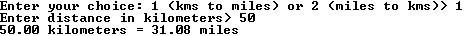 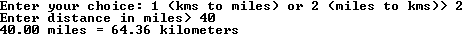 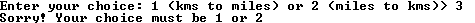 #include <stdio.h>	1int main(void) {	0.5	0.5	printf("Enter your choice: 1 (kms to miles) or 2 (miles to kms)> ");	1	if (	1){		printf("Enter distance in kilometers> ");	1		miles = kms/KMS_PER_MILE;	1	}	else if (	1){		printf("Enter distance in miles> ");	1		kms = miles*KMS_PER_MILE;	1	}	else	1	return 0;}Question 05 (10 points)Complete the following C program that reads unknown number of double grades from a file called my_file.txt and finds and displays the average of all the grades.  The program should take care about the case when the file does not exist.#include <stdio.h>int main(void){	double grade, sum = 0, avg;	int count = 0;	1	inp =	2	if(	1){ 		printf("Error! Can’t open file my_file.txt\n");		system("pause");		exit(1);	}	while(	2){	1	1	}	1	1	fclose(inp);	return 0;}Question 06 (20 points)PART 1: Complete the following C program that reads an expression consisting of two integer numbers with a character (between the integers) that represents an operation.  This character can be one of the following two symbols: ‘*’ or ‘+’.  Based on this character, the program performs the corresponding operation and prints the result.  The program should show an error message if any character other than ‘*’ or ‘+’ where encountered.  You must use the switch statement and the output must comply with the format shown in the sample run screens below.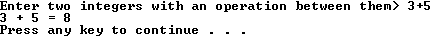 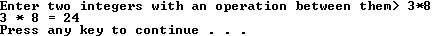 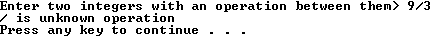 #include <stdio.h>int main(void){	int x, y, result;	char op;	printf(“Enter two integers with an operation between them> ”);	scanf("%d %c %d", &x, &op, &y);	1     	1          	1          	1          	0.5     	1          	1          	1          	0.5     	1          	1	system(“pause”);	return 0;}PART 2: Complete the code fragment below in order to convert the following switch statement into one logically equivalent if-else structure with minimum conditions:	switch (classID) {		case 'B':		case 'b':			printf("Battleship\n");			break;		case 'C':		case 'c':			printf("Cruiser\n");			break;		default:			printf("Unknown ship class %c\n", classID);	}	2		printf("Battleship\n");	2		printf("Cruiser\n");	1		printf("Unknown ship class %c\n", classID);PART 3: Complete the following C program that reads an integer number from the user then prints the sum of its digits.  For example, if the value read is 1234, the output will be 10 (1+2+3+4).  Assume the user will only enter positive values.Hint: To isolate digits use modulo (%) 10 and divide-by 10 repeatedly.#include <stdio.h>int main(void){	int n, digit, sum;	printf("Enter integer value> ");	scanf("%d", &n);	1	1     	1     	1	1	printf("Sum of digits = %d\n", sum);	system("pause");	return 0;}~ Scratch Paper ~Student’s InformationStudent’s InformationStudent’s InformationStudent’s InformationStudent’s InformationStudent’s InformationStudent’s InformationStudent’s InformationStudent’s InformationStudent’s InformationStudent’s InformationStudent’s InformationStudent’s InformationName:KFUPM ID:Serial:Section:Abdulla Al-SukairyAbdulla Al-SukairyAbdulla Al-Sukairy 03 (UT 01pm) 03 (UT 01pm) 03 (UT 01pm) 10 (UT 10am) 10 (UT 10am) 10 (UT 10am) 14 (UT 11am) 14 (UT 11am) 14 (UT 11am)Section:Adil Al-SuhaimAdil Al-SuhaimAdil Al-Suhaim 20 (SM 07am) 20 (SM 07am) 20 (SM 07am) 24 (SM 08am) 24 (SM 08am) 24 (SM 08am) 28 (SM 11am) 28 (SM 11am) 28 (SM 11am)Section:Ahmed Al-MulhemAhmed Al-MulhemAhmed Al-Mulhem 09 (UT 10am) 09 (UT 10am) 09 (UT 10am) 13 (UT 11am) 13 (UT 11am) 13 (UT 11am) 22 (UT 08am) 22 (UT 08am) 22 (UT 08am)Section:Ali Al-YousefAli Al-YousefAli Al-Yousef 17 (UT 07am) 17 (UT 07am) 17 (UT 07am) 19 (UT 08am) 19 (UT 08am) 19 (UT 08am) 23 (UT 09am) 23 (UT 09am) 23 (UT 09am)Section:Amin Al-HashimAmin Al-HashimAmin Al-Hashim 01 (UT 07am) 01 (UT 07am) 01 (UT 07am) 03 (UT 09am) 03 (UT 09am) 03 (UT 09am) 07 (UT 08am) 07 (UT 08am) 07 (UT 08am)Section:El-Sayed El-AlfyEl-Sayed El-AlfyEl-Sayed El-Alfy 12 (SM 10am) 12 (SM 10am) 12 (SM 10am) 16 (SM 11am) 16 (SM 11am) 16 (SM 11am)Section:Emad RamadanEmad RamadanEmad Ramadan 21 (UT 09am) 21 (UT 09am) 21 (UT 09am) 25 (UT 10am) 25 (UT 10am) 25 (UT 10am)Section:M BalahM BalahM Balah 18 (UT 07am) 18 (UT 07am) 18 (UT 07am)Section:Mohammad Al-MulhemMohammad Al-MulhemMohammad Al-Mulhem 04 (SM 09am) 04 (SM 09am) 04 (SM 09am) 11 (SM 10am) 11 (SM 10am) 11 (SM 10am)Section:Mohammad FelembanMohammad FelembanMohammad Felemban 27 (UT 07am) 27 (UT 07am) 27 (UT 07am)Section:Nasir Al-DarwishNasir Al-DarwishNasir Al-Darwish 06 (SM 01pm) 06 (SM 01pm) 06 (SM 01pm) 15 (SM 11am) 15 (SM 11am) 15 (SM 11am) 26 (SM 09am) 26 (SM 09am) 26 (SM 09am)Section:Rafi Ul HasanRafi Ul HasanRafi Ul Hasan 02 (SM 09am) 02 (SM 09am) 02 (SM 09am) 08 (SM 01pm) 08 (SM 01pm) 08 (SM 01pm)Scored MarksScored MarksScored MarksQuestion No.Max. MarkScore012002200320041005100620TOTAL100int i, counter = 0;for(i=0; i<10; i++)	counter++;printf(“%d\n”, counter);counter = 0;for(i=15; i<=24; i=i+2)	counter++;printf(“%d\n”, counter);counter = 0;for(i=90; i>0; i--)	counter++;printf(“%d\n”, counter);int i = 3, j;do{	for(j=i; j<5; j++)			printf("%d\n", i*j);	++i;} while(i<10);int x, y = 0;scanf(“%d”, &x); // inputswitch(x){	case  1: y = y + 5; break;	case  2: y = y + 1;	case  3: y = y + 3;	default: y = y + 1;}printf(“%d”, y);Input: 1Input: 2Input: 5int x, y;scanf(“%d %d”, &x, &y); //inputif(x > y && y > 5)	printf(“First\n”);if(x <= 10 || y < 9)	printf(“Second\n”);else	printf(“Third”);Input: 8  6Input: 6  10Input: 12  9ExpressionValue-10 < -5 < -13 > 5 && 2 >= 00 <= 7 || 0-1 == 1 == 05 && !1 && 3!1 == 10 != 1 == 1-8 && 0 < 10